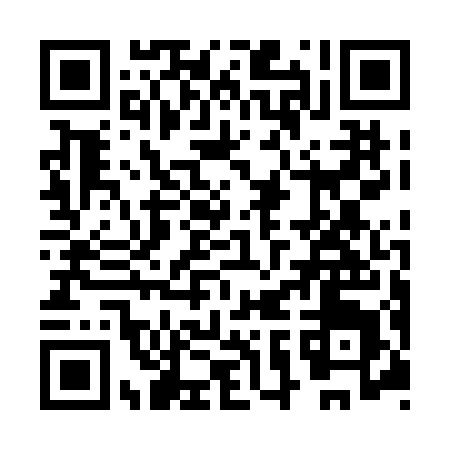 Ramadan times for Ryadi, EstoniaMon 11 Mar 2024 - Wed 10 Apr 2024High Latitude Method: Angle Based RulePrayer Calculation Method: Muslim World LeagueAsar Calculation Method: HanafiPrayer times provided by https://www.salahtimes.comDateDayFajrSuhurSunriseDhuhrAsrIftarMaghribIsha11Mon4:384:386:5112:354:146:196:198:2512Tue4:344:346:4912:344:166:226:228:2813Wed4:314:316:4612:344:186:246:248:3014Thu4:284:286:4312:344:206:266:268:3315Fri4:254:256:4012:344:226:296:298:3616Sat4:214:216:3712:334:246:316:318:3817Sun4:184:186:3412:334:256:336:338:4118Mon4:154:156:3112:334:276:356:358:4419Tue4:114:116:2912:324:296:386:388:4720Wed4:084:086:2612:324:316:406:408:4921Thu4:044:046:2312:324:336:426:428:5222Fri4:014:016:2012:324:356:446:448:5523Sat3:573:576:1712:314:366:476:478:5824Sun3:543:546:1412:314:386:496:499:0125Mon3:503:506:1112:314:406:516:519:0426Tue3:463:466:0912:304:426:546:549:0727Wed3:423:426:0612:304:436:566:569:1028Thu3:393:396:0312:304:456:586:589:1329Fri3:353:356:0012:294:477:007:009:1630Sat3:313:315:5712:294:487:037:039:1931Sun4:274:276:541:295:508:058:0510:231Mon4:234:236:511:295:528:078:0710:262Tue4:194:196:491:285:548:098:0910:293Wed4:154:156:461:285:558:128:1210:334Thu4:104:106:431:285:578:148:1410:365Fri4:064:066:401:275:588:168:1610:406Sat4:024:026:371:276:008:188:1810:437Sun3:573:576:341:276:028:218:2110:478Mon3:533:536:321:276:038:238:2310:519Tue3:483:486:291:266:058:258:2510:5510Wed3:433:436:261:266:068:278:2710:59